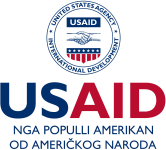 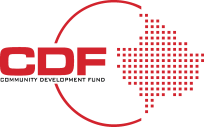 Canvas za prilagođavanje tržištu proizvoda za MMSPUvodCanvas (platno) za prilagođavanje tržišta proizvoda je dizajnirano da pomogne mikro, malim i srednjim preduzećima (MMSP) da procene i postignu savršenu usklađenost između proizvoda koji nude i tržišta koje žele da zauzmu. Canvas nudi strukturirani pristup identifikovanju nedostataka, razumevanju potreba klijenata i optimizaciji vašeg proizvoda za uspeh na tržištu. Ovaj sveobuhvatni vodič pruža korak po korak kroz svaki deo Canvasa.Uputstva 1. Odštampajte ovo platno ili ga prikažite na velikoj tabli.2. Okupite svoj osnovni tim i ključne aktere. Uverite se da imate predstavnike iz razvoja proizvoda, prodaje, marketinga i korisničke podrške.3. Popunite svaki odeljak Canvasa na osnovu grupnih diskusija, povratnih informacija klijenata i istraživanja tržišta.4. Iskoristite uvide stečene iz ove vežbe da biste poboljšali svoju strategiju proizvoda i izlaska na tržište.5. Redovno pregledajte i ažurirajte platno kako biste bili sigurni da odražava trenutne tržišne uslove i potrebe klijenata.1. Ciljani klijenti Ko su vaši ciljani klijenti?Starosna grupaLokacija Zanimanje Bolne tačke Instrukcije:Identifikujte demografiju vaših ciljnih klijenata.Navedite bolne tačke ili probleme koje vaš proizvod ili usluga ima za cilj da ih reši.2. Potrebe klijenata Šta je potrebno vašim klijentima?Brza rešenjaPristupačnostPogodnostPouzdanostInstrukcije:Koristite podatke prikupljene iz istraživanja tržišta, intervjua sa klijentima i anketa da biste identifikovali osnovne potrebe vaših ciljnih klijenata.Procenite ove potrebe u kontekstu bolnih tačaka koje ste identifikovali u odeljku „Ciljni klijent“.3. Vrednost koju donosimo Koju jedinstvenu vrednost nudi vaš proizvod?KarakteristikePrednostiRazlike Instrukcije:Opišite jedinstvene karakteristike vašeg proizvoda.Navedite prednosti koje se direktno odnose na klijentove bolne tačke.Objasnite šta vaš proizvod izdvaja od konkurencije.4. Kanali za klijente Kako dolazite do vaših klijenata?Onlajn platformeMaloprodajne lokacijePartnerstvaInstrukcije:Identifikujte gde možete najbolje doći do ciljnih klijenata.Razmotrite i onlajn i oflajn kanale.5. Prilivi (tokovi) prihoda Kako zarađujete novac?ProdajaPretplateLicenciranjeInstrukcije:Identifikujte svoje tokove prihoda.Objasnite kako su u skladu sa vašom ponudom vrednosti i potrebama klijenata.6. Ključne metrikeKoje metrike ćete pratiti?Cena akvizicije od strane klijenata (CAC)Dugotrajna vrednost (LTV)Neto ocena promotera (NPS)Instrukcije:Identifikujte ključne metrike koje će pokazati da li se krećete ka prilagođavanju proizvoda tržištu.Objasnite kako ćete ih meriti.7. Konkurentska prednost Da li imate nepravednu prednost?Intelektualna svojinaMrežni efektiEkskluzivna partnerstvaInstrukcije:Navedite sve nepravedne prednosti kao što su patenti, ekskluzivna partnerstva ili podaci koje vaši konkurenti nemaju.8. Izazovi & rizici Koje bi prepreke mogle da ometaju uklapanje proizvoda na tržište?Regulatorne preprekeVisoka konkurencijaZasićenost tržištaOdliv klijenataInstrukcije:Identifikujte potencijalne izazove i rizike koji bi vas mogli sprečiti da postignete prilagođavanje proizvoda tržištu.Uzmite u obzir i unutrašnje faktore, kao što je alokacija resursa, i spoljne faktore, kao što su uslovi na tržištu ili konkurencija.Procenite kako ovi izazovi mogu da utiču na vaše ključne pokazatelje i prilive/tokove prihoda.9. Struktura troškova Koji su vaši primarni troškovi?Fiksni troškoviVarijabilni troškoviInstrukcije:Navedite svoje primarne troškove.Objasnite kako su usklađeni sa vašim poslovnim/biznis modelom.10. Naredni koraci Koje akcije ćete preduzeti?Aktivnosti za povratne informacije klijenataIteracije proizvodaTestiranje tržištaStrategije skaliranjaInstrukcije:Na osnovu uvida stečenih dovršavanjem platna, navedite sledeće korake da biste se približili postizanju prilagođavanja proizvoda tržištu.Ovi koraci bi trebalo da adresiraju nedostatke u potrebama klijenata, poboljšaju vašu ponudu vrednosti i ublaže izazove i rizike.Dajte prioritet ovim radnjama i dodelite odgovornosti relevantnim članovima tima za njihovo izvršenje.